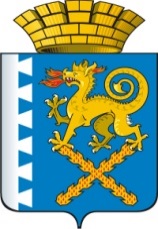 Финансовое управление администрации Новолялинского  городского округаП Р И К А З от 19 июня 2017 г.			                                                   	          № 22Об утверждении Плана проведения проверок соблюдения законодательства в сфере закупок, товаров, работ, услуг В соответствии с Федеральным законом от 05.04.2013 года 44-ФЗ «О контрактной системе в сфере закупок товаров, работ, услуг для обеспечения государственных и муниципальных нужд», Приказом Минэкономразвития РФ «Об утверждении Порядка проведения плановых проверок при размещении заказов на поставку товаров, выполнение работ, оказание услуг для нужд заказчиков», Решение Думы Новолялинского городского округа № 290 от 14.10.2010 года «Об учреждении Финансового управления администрации Новолялинского городского округа и утверждения Положения о Финансовом управлении администрации Новолялинского городского округа» с изменениями, Постановлением Главы Новолялинского городского округа от 20.09.2011 года № 887 «Об утверждении Порядка осуществления контроля за деятельностью муниципальных бюджетных и муниципальных казенных учреждений Новолялинского городского округа»,  Постановлением главы Новолялинского городского округа от 13.02.2014 года № 265 «Об органе, осуществляющем полномочия контроля в сфере закупок, товаров, работ, услуг для муниципальных нужд».ПРИКАЗЫВАЮ:1. Утвердить План проведения проверок соблюдения законодательства в сфере закупок товаров, работ, услуг для обеспечения государственных и муниципальных нужд, а также нужд муниципальных бюджетных учреждений Новолялинского городского округа Финансовым управлением администрации Новолялинского городского округа на второе полугодие 2017 года (прилагается).2. Ведущему специалисту Коноваловой Марии Николаевне разместить вышеуказанный План проведения проверок на официальном сайте Российской Федерации www.zakupki.gov.ru  и официальном сайте Новолялинского городского округа www.nlyalyago.ru в срок до 23.06.2017 года.3. Контроль исполнения настоящего приказа оставляю за собой.И.о. начальника управления                                                                А.В.ШиробоковаС приказом ознакомлена: _______________________ / Коновалова М.Н./